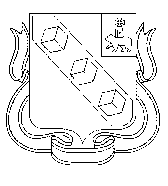 БЕРЕЗНИКОВСКАЯ ГОРОДСКАЯ ДУМА ПЕРМСКОГО КРАЯVI СОЗЫВРЕШЕНИЕ № 490Дата принятия 21 ноября 2018г.Рассмотрев предложения Администрации города Березники,                    в соответствии с законом Пермского края от 21.06.2018 № 252-ПК                 «О преобразовании поселений, входящих в состав Усольского муниципального района, путем объединения с муниципальным образованием «Город Березники», решением Березниковской городской Думы                      от 14.08.2018 № 425 «О вопросах правопреемства», Уставом муниципального образования «Город Березники»Березниковская городская Дума Р Е Ш А Е Т:1. Внести в решение Земского Собрания Усольского муниципального района от 14 декабря 2017 года № 408 «О бюджете Усольского муниципального района на 2018 год и на плановый период 2019 и 2020 годов» (далее - Решение) следующие изменения:1.1. Статью 1изложить в следующей редакции:«1. Утвердить основные характеристики районного бюджета на 2018 год:1) прогнозируемый общий объем доходов районного бюджета в сумме 508 537,7тыс. руб.;2) общий объем расходов районного бюджета в сумме 537 210,5 тыс. руб.;3) дефицит районного бюджета в сумме 28 672,8 тыс. руб.».1.2. Встатье 5:1.2.1 в пункте 6 цифры «73 866,5»заменить цифрами «76 033,7»;1.2.2.в пункте 8цифры «231 782,5» заменить цифрами «235 241,1».1.3. В приложение 4 к Решению внести изменения по отдельным строкам согласно приложению 1 к настоящему решению.1.4.В приложение 6 к Решению внести изменения по отдельным строкам согласно приложению 2 к настоящему решению.1.5.В приложение 8 к Решению внести изменения по отдельным строкам согласно приложению 3 к настоящему решению.1.6. Приложения 10, 12  к Решению изложить в редакции согласно приложениям 4, 5 к настоящему решению.2.Опубликовать настоящее решение в официальном печатном издании и разместить на официальных сайтах Администрации города Березники, Березниковской городской Думы в информационно-телекоммуникационной сети «Интернет».3. Настоящее решение вступает в силу со дня, следующего за днем его официального опубликования.О внесении измененийв решение Земского Собрания Усольского  муниципального района от 14.12.2017 № 408«О бюджете Усольского муниципального района на 2018 год и на плановый период2019 и 2020 годов»Глава города Березники -глава администрации города БерезникиС.П. ДьяковПредседатель Березниковской городской Думы                         Э.В. Смирнов